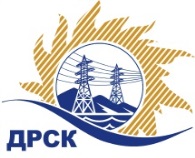 Акционерное Общество«Дальневосточная распределительная сетевая  компания»Протокол № 284/УКС -ВПпо выбору победителя по открытому запросу цен на право заключения договора на выполнение работ«Мероприятия по строительству и реконструкции  для  технологического присоединения потребителей (в том числе ПИР) на территории СП ЦЭС для нужд филиала "ХЭС (ст "Авангард, ст "Росинка")».		 закупка № 2025  раздел 2.1.1.  ГКПЗ 2018	      ЕИС – № 31806043682ПРИСУТСТВОВАЛИ: члены постоянно действующей Закупочной комиссии АО «ДРСК»  1-го уровня.Форма голосования членов Закупочной комиссии: очно-заочная.ВОПРОСЫ, ВЫНОСИМЫЕ НА РАССМОТРЕНИЕ ЗАКУПОЧНОЙ КОМИССИИ: О  рассмотрении результатов оценки заявок Участников.О признании заявок соответствующими условиям Документации о закупке.Об итоговой ранжировке заявок.О выборе победителя закупки.РЕШИЛИ:        По вопросу № 1Признать объем полученной информации достаточным для принятия решения.Утвердить окончательные цены предложений участниковПо вопросу № 2         Признать заявки ООО "Электротехническая компания "Энерготранс", ООО "НаноЭлектроМонтаж", ООО "Радиострой РТВ", ООО "Актис Капитал" АО "Дальневосточная  электротехническая компания", ООО "Амур-ЭП" 
 удовлетворяющим по существу условиям Документации о закупке и принять их к дальнейшему рассмотрению.По вопросу № 3        Утвердить итоговую ранжировку заявок          По вопросу № 4          Признать Победителем закупки на выполнение работ «Мероприятия по строительству и реконструкции  для  технологического присоединения потребителей (в том числе ПИР) на территории СП ЦЭС для нужд филиала "ХЭС (ст "Авангард, ст "Росинка")» участника, занявшего первое место по степени предпочтительности для заказчика: ООО "Амур-ЭП" (680032, г.  Хабаровск, пр-т 60 лет Октября, 128,а) на условиях: стоимость предложения  10 990 000.00  руб. без учета НДС  (12 968 200.00 руб. с учетом НДС). Условия оплаты: Заказчик производит оплату выполненных работ в течение 30 (тридцати) календарных дней с даты подписания актов выполненных работ, на основании выставленных Подрядчиком счетов. Сроки выполнения работ:  Начало работ – с момента заключения  договора. Окончание работ – 31.05.2018 гГарантии выполненных работ: своевременное и качественное выполнение работ, а также устранение дефектов, возникших по его вине в течение не менее 60-и месяцев со дня подписания  акта сдачи-приемки.Срок действия оферты: до 31.05.2018 г.исполнитель Чуясова Е.Г.Тел. 397268город  Благовещенск«26» февраля 2018 года№п/пНаименование Участника закупки Цена заявки на участие в закупке, руб. 1.ООО "Электротехническая компания "Энерготранс" 
ИНН/КПП 2723049788/272501001 
ОГРН 102270119765012 206 272.55 руб.  без учета НДС(14 403 401.61 руб. с учетом НДС)2.ООО "НаноЭлектроМонтаж" 
ИНН/КПП 7736584929/773601001 
ОГРН 508774623470312 472 882.00 руб.  без учета НДС(14 718 000.76 руб. с учетом НДС)3.ООО "Радиострой РТВ" 
ИНН/КПП 2723080210/771501001 
ОГРН 106272302883011 008 982.61 руб.  без учета НДС(12 990 599.48 руб. с учетом НДС)4.ООО "Актис Капитал"
ИНН/КПП 2724160066/272301001 
ОГРН 112272400042011 000 000.00 руб.  без учета НДС(12 980 000.00 руб. с учетом НДС)5.АО "Дальневосточная  электротехническая компания" 
ИНН/КПП 2723051681/272301001 
ОГРН 102270119030212 138 068.16 руб.  без учета НДС(14 322 920.43 руб. с учетом НДС)6.ООО "Амур-ЭП" 
ИНН/КПП 2724046821/272401001 
ОГРН 102270128591410 990 000.00 руб.  без учета НДС(12 968 200.00  руб. с учетом НДС)Место в итоговой ранжировкеНаименование участникаЦена заявки на участие в закупке, руб.Применение приоритета в соответствии с 925-ПП1 местоООО "Амур-ЭП" 
ИНН/КПП 2724046821/272401001 
ОГРН 102270128591410 990 000.00 руб.  без учета НДС(12 968 200.00  руб. с учетом НДС)нет2 местоООО "Актис Капитал"
ИНН/КПП 2724160066/272301001 
ОГРН 112272400042011 000 000.00 руб.  без учета НДС(12 980 000.00 руб. с учетом НДС)нет3 местоООО "Радиострой РТВ" 
ИНН/КПП 2723080210/771501001 
ОГРН 106272302883011 008 982.61 руб.  без учета НДС(12 990 599.48 руб. с учетом НДС)нет4 местоАО "Дальневосточная  электротехническая компания" 
ИНН/КПП 2723051681/272301001 
ОГРН 102270119030212 138 068.16 руб.  без учета НДС(14 322 920.43 руб. с учетом НДС)нет5 местоООО "Электротехническая компания "Энерготранс" 
ИНН/КПП 2723049788/272501001 
ОГРН 102270119765012 206 272.55 руб.  без учета НДС(14 403 401.61 руб. с учетом НДС)нет6 местоООО "НаноЭлектроМонтаж" 
ИНН/КПП 7736584929/773601001 
ОГРН 508774623470312 472 882.00 руб.  без учета НДС(14 718 000.76 руб. с учетом НДС)нетСекретарь Закупочной комиссии: Елисеева М.Г. _____________________________